Bonjour,A l’occasion du Mentor day ce 17 janvier 2024, durant le mois du mentorat - grande cause nationale 2023 - nous serions ravis de votre mobilisation à nos côtés pour faire connaître le mentorat et permettre à de prochains étudiants d’être accompagnés. Pour cela, vous pouvez diffuser ce texte sur vos réseaux comme Linkedin en complétant par votre propre expérience.Texte pour votre post Linkedin à publier le mercredi 17 janvier :Aujourd’hui c’est le #mentorday , la journée idéale pour vous parler de mon expérience du mentorat avec DEMA1N.org . J’ai connu @article 1 grâce à [ nom de votre entreprise] et j'accompagne/j'ai accompagné [complétez avec le prénom ou en taguant votre mentoré / un étudiant/ une étudiante]. Le mentorat, c’est une rencontre enrichissante mais c’est aussi : [complétez avec votre propre enrichissement, exemple] : de la transmission humaine et professionnellede l’apprentissage mutuelde la fierté du soutien…Nous avons tous le pouvoir d'agir concrètement contre les inégalités des chances.Parce que chaque avenir mérite un coup de main, je vous invite à devenir mentor sur DEMA1N.org #DEMA1N #moisdumentorat #mentorday #égalitédeschances #article1[taguez si vous le souhaitez des contacts qui pourraient devenir mentor]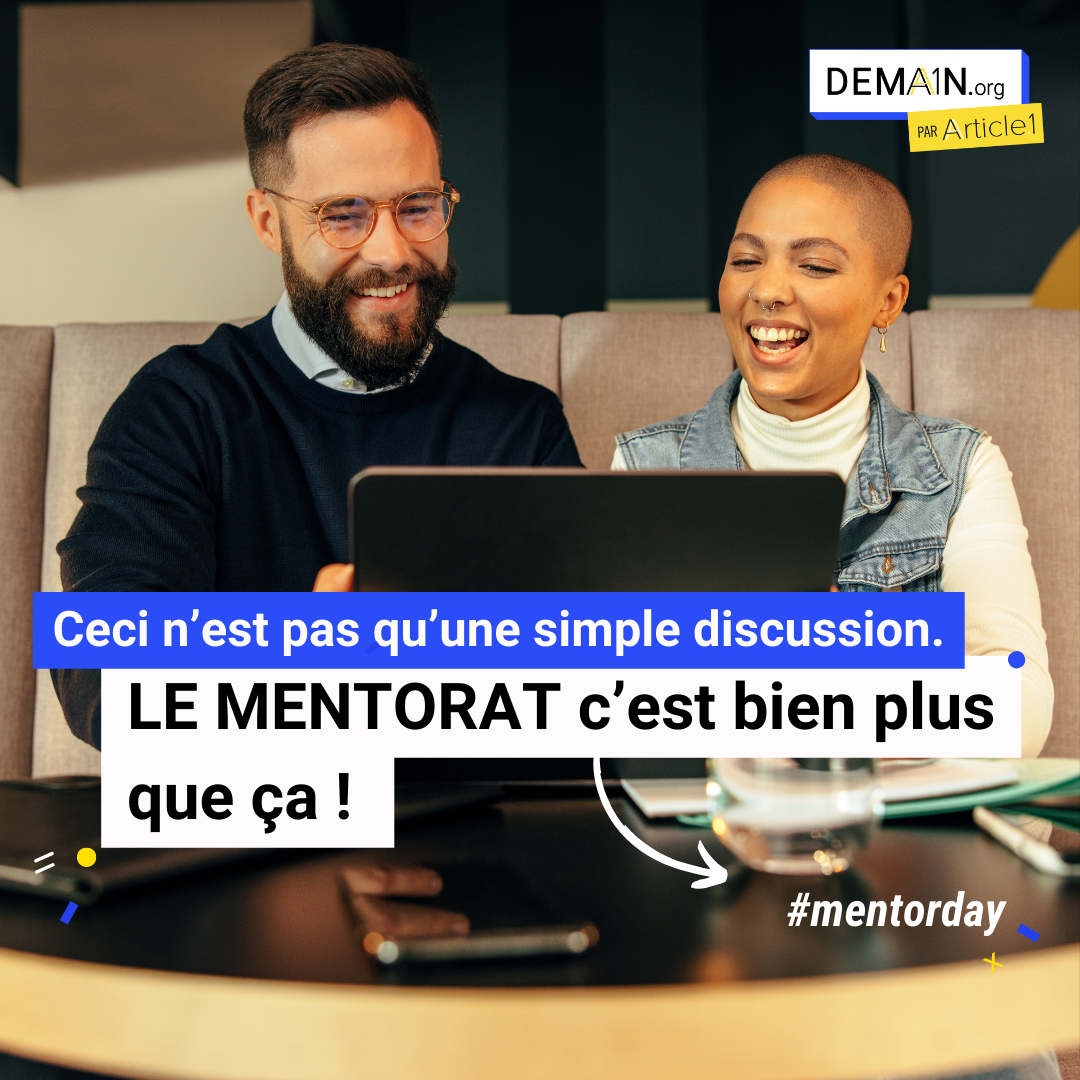 